Program: Základná škola1. – 3. hod. otvorené vyučovanie v triedach:1. A   	SJL (Pataky)MAT (Pataky)ANJ (Pataky)2. A 	SJL (Smutná)P (Abrahámová)MAT (Matúšková)3. A 	SJL (Matúšková)MAT (Matúšková)P (Abrahámová)4. A 	SJL (Hudáková)MAT (Hudáková)SJL (Hudáková)5. A 	MAT (Trubanová)D (Blaho)SJL (Červenáková)6. A 	SJL (Červenáková)ANJ (Vicianová, lektorka Scott)MAT (Červenka)7. A 	ANJ (Vicianová, lektorka Scott))SJL (Sluková)MAT (Trubanová)8. A	 CH (Abrahámová)GEO (Trubanová)SJL (Sluková)9. A 	M (Červenka)F (Červenka)ANJ (Vicianová, lektoka Scott)Areál školy Okrem otvoreného vyučovania v triedach ponúkame: Video hovor z Austrálie s lektorom Nickom Jazdenie na našich skvelých koníkoch Možnosť prehliadky areálu školy s našimi žiakmi – tamaríny pinčie, kajman okuliarnatý, papagáje, dravce, záhradyPrílety s dravcami s nezabudnuteľným zážitkomHodiny ANJ s lektorkou Carolyn Scott základná škola s materskou školou maximilána hella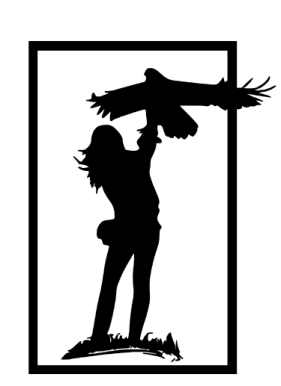 Vás srdečne pozýva nadeň otvorených dverídňa 13. marca 2019 (streda) od 8:00 do 10:30 hod.